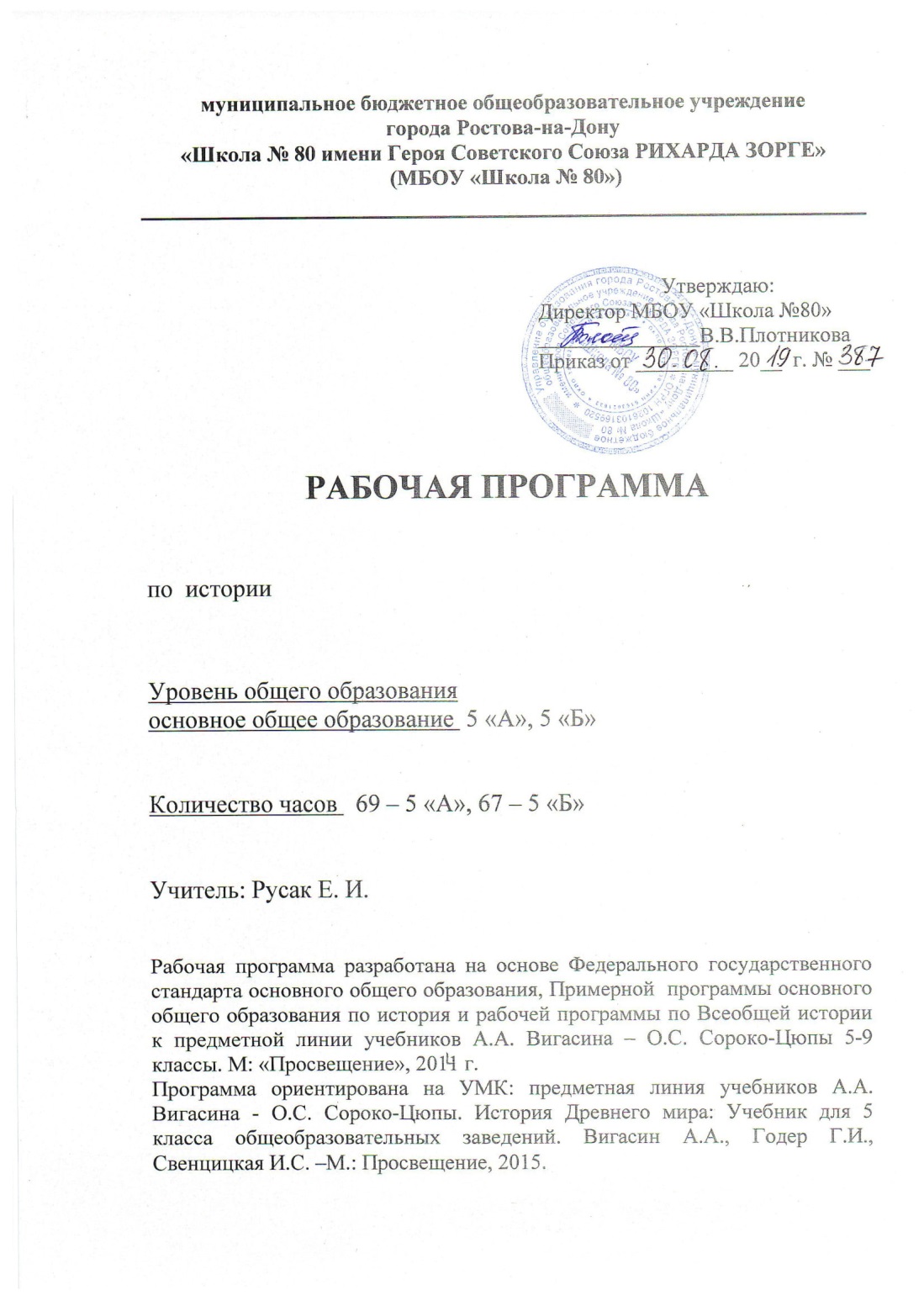 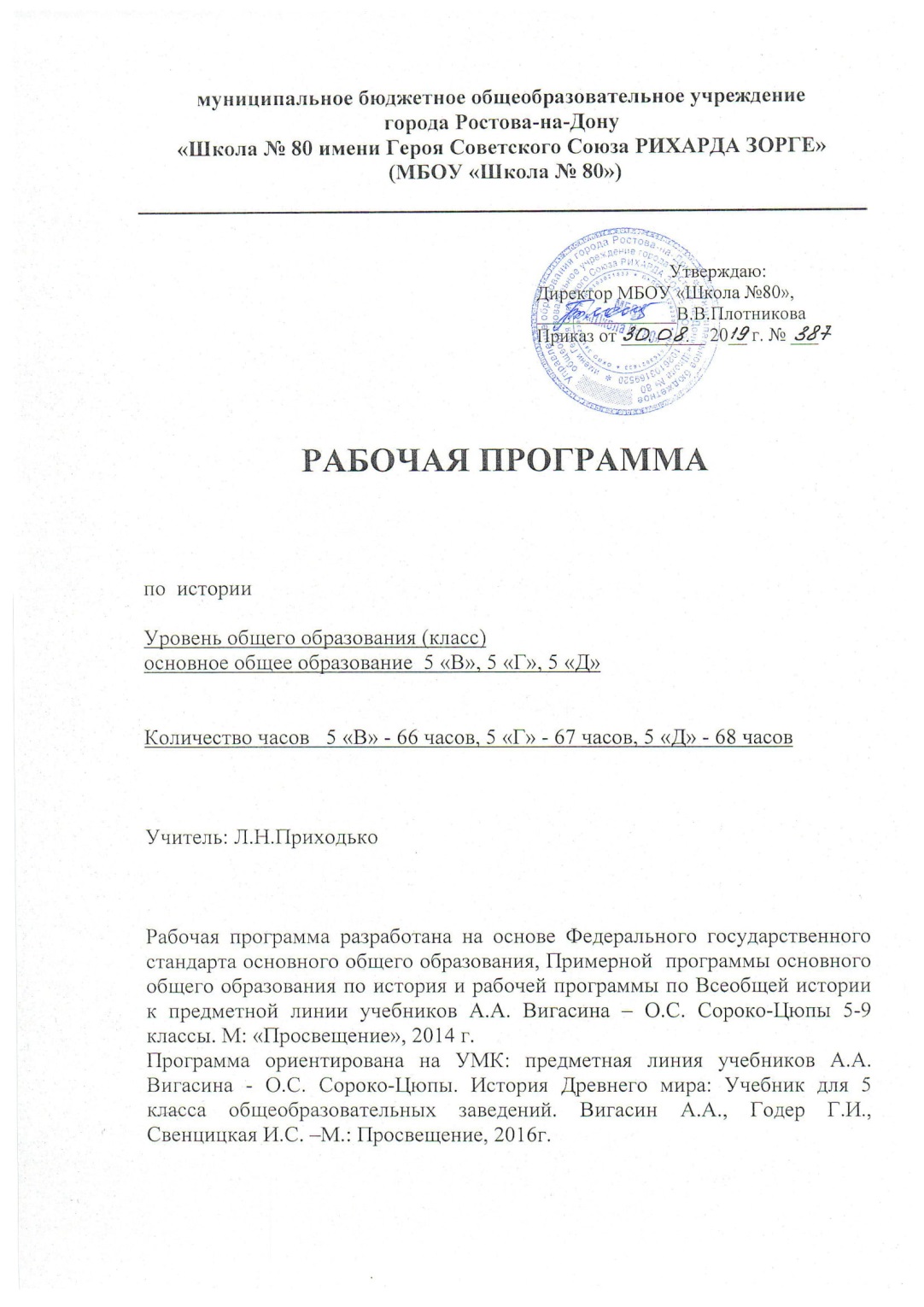 ПОЯСНИТЕЛЬНАЯ ЗАПИСКА              Данная рабочая программа разработана на основе: Федерального государственного образовательного стандарта, основного общего образования;Примерной основной образовательной программой образовательного учреждения. Основная школа.  – М.: Просвещение, 2014. – 342с. (Стандарты второго поколения);Примерные программы по учебным предметам. История. 5-9 классы: проект. – М.: Просвещение, 2014. – 94 с. – (Стандарты второго поколения);Всеобщая история. 5-9 класс. Рабочие программы. Предметная линия учебников А.А. Вигасина - О.С. Сороко-Цюпы – А. Вигасин, Г. Годер- М.: Просвещение, 2016.Программа ориентирована на УМК: предметная линия учебников А.А. Вигасина - О.С. Сороко-Цюпы :История Древнего мира: Учебник для 5 класса общеобразовательных  заведений/Вигасин А.А., Годер Г.И., Свенцицкая И.С. –М.: Просвещение, 20116-19.  Санитарно-эпидемиологическими правилами и нормативами САНПиН 2.4.2.2821-10 "Санитарно-эпидемиологические требования к условиям и организации обучения в общеобразовательных учреждениях", утверждённые постановлением главного государственного санитарного врача Российской Федерации от 29 декабря 2010 г. № 189, зарегистрированные в Минюсте России 3 марта 2011 г. N 19993В соответствии с календарным учебным графиком и расписанием учебных занятий МБОУ «Школа №80» в рабочей программе                   запланировано: в 5 «В»  классе  - 66 часов, в 5 «Г» классе -  67 часов, в 5 «Д» классе  - 68 часов. Изучение курса:  «История Древнего мира» рассчитано  на 70 часов.  Выполнение программы в 5 «В» будет реализовано за счет объединения урока 67 «Взятие Рима варварами»,  68 -69  Обобщающее повторение по курсу: «История Древнего мира» объединены в один урок 29.05.2020г.  и повторения основного материала   урок 70 Итоговое повторение по курсу «Древний мир», в течение учебного года, после изучения каждого раздела. Выполнение программы в 5 «Г» будет реализовано за счет объединения урока  68 -69  Обобщающее повторение по курсу: «История Древнего мира»  объединены в один урок 27.05.2020г.  и повторения основного материала   урок 70 Итоговое повторение по курсу «Древний мир»,   в течение учебного года, после изучения каждого раздела. Выполнение программы в 5 «Д» будет реализовано за счет объединения   урока 69 .   Обобщающее повторение по курсу: «История Древнего мира»  основного материала   урок 70  Итоговое повторение по курсу «Древний мир»   объединены в один урок 28.05.2020г.              Рабочая программа конкретизирует содержание предметных тем образовательного стандарта, дает распределение учебных часов по разделам курса с учетом ФГОС, логики учебного процесса, возрастных особенностей учащихся. Рабочая программа способствует реализации единой концепции  исторического образования.  Основной направленностью программы курса является воспитание патриотизма, гражданственности, уважения к истории и традициям, к правам и свободам человека, освоение исторического опыта, норм ценностей, которые необходимы для жизни в современном обществе. Рабочая программа ориентирована на овладение обучающимися универсальными учебными действиями по истории Древнего мира.               Данная программа реализуется на основе УМК по предмету: - История Древнего мира: учебник для 5 класса. А.А. Вигасин, Г.И. Годер, И.С. Свенцицкая. – М.: Просвещение, 2016-2019.Цель изучения предмета  «История Древнего мира»:—освоение значимости периода древности, Античности в истории народов Европы, Азии,  а также их места в истории мировой цивилизации.Содержание ключевых задач отражает направления формирования качеств личности и в совокупности определяет результат общего образования.Задачи изучения предмета «История Древнего мира»:формирование у пятиклассников ценностных ориентиров для этнонациональной, культурной самоидентификации в обществе на основе освоенных знаний о народах, персоналиях Античности;овладение знаниями о своеобразии эпохи Древнего мира в социальной, экономической, политической, духовной и нравственной сферах и раскрытие особенностей с помощью ключевых понятий предмета «История Древнего мира»;воспитание толерантности, уважения к культурному наследию, религии различных народов с использованием педагогического и культурного потенциала греко-римской мифологии, легенд и мифов других народов;формирование способности к самовыражению, самореализации, на примерах поступков и деятельности наиболее ярких личностей Древнего мира;развитие у учащихся интеллектуальных способностей и умений самостоятельно овладевать историческими знаниями и применять их в разных ситуациях;формирование у школьников способности применять знания о культуре, политическом устройстве обществ Древней Греции, Древнего Рима, других стран для понимания сути современных общественных явлений, в общении с другими людьми в условиях современного поликультурного общества.              Эти знания, умения и ценности создают предпосылки для личностного развития учащихся, выражающегося в осознании ими культурного многообразия мира, в понимании и уважении других людей, народов и культур. Формы и средства контроля, знаний, умений и навыков.            Основной формой контроля знаний, умений, навыков является текущий контроль знаний (тестирование), что позволяет:-определить фактический уровень знаний, умений и навыков, обучающихся  по предмету;           -осуществить контроль за реализацией программы учебного курса.                    Текущий контроль знаний – проверка знаний обучающихся через опросы,  тестирование  в рамках урока. Общая характеристика предмета «История Древнего мира».           1. Данный курс играет важную роль в осознании школьниками исторической обусловленности многообразия окружающего их мира, создает предпосылки для понимания уважения ими других людей и культур. Содержание предмета построено на основе проблемно-хронологического принципа, что позволяет уделить необходимое внимание к наиболее важным сквозным проблемам развития человеческого общества и особенностям развития отдельных регионов, а также проследить динамику исторического развития и выделить его основные этапы.              Рабочая программа предполагает  использование цивилизационно - гуманитарного подхода, предполагающего выделение отдельной культурной общности и особенности её общественно-культурных достижений на основе идей гуманизации, прогресса и развития, цивилизационного, многофакторного, позволяющего показать всю сложность и многомерность истории какой-либо страны. Наиболее  актуальными и значимыми для выполнения задач ФГОС являются системно-деятельностный, компетентностный, дифференцированный, личностно ориентированный и проблемный подходы.Описание места  учебного предмета «История Древнего мира» в учебном планеШкольный предмет «История Древнего мира» должен ввести обучающегося основной школы в науку, т. е. познакомить его с общими понятиями, историческими и социологическими, объяснить ему элементы исторической жизни. Это сложная и ответственная задача, которую должен решить учитель в процессе учебного сотрудничества с учащимися 5 класса.                В соответствии с базисным учебным планом предмет «История Древнего мира» относится к учебным предметам, обязательным для изучения на ступени основного общего образования. Реализация рабочей программы рассчитана на 70 часов (из расчета  2  учебных часа в неделю).                  Предполагается, что результатом изучения истории в 5 классе является развитие у учащихся  компетентностей – социально-адаптивной (гражданственной), когнитивной (познавательной), информационно-технологической, коммуникативной. Овладение универсальными учебными действиями значимо для социализации, мировоззренческого и духовного развития учащихся, позволяющими им ориентироваться в социуме и быть востребованными в жизни.               Личностные результаты:—осознание своей идентичности как гражданина страны, члена , этнической и религиозной группы, локальной и региональной общности;—освоение гуманистических традиций и ценностей современного общества, уважение прав и свобод человека;осмысление социально-нравственного опыта предшествующих поколений, способность к определению своей позиции и ответственному поведению в современном обществе;понимание культурного многообразия мира, уважение к культуре  народов, толерантность.               Метапредметные результаты:способность сознательно организовывать и регулировать свою деятельность — учебную, общественную ;овладение умениями работать с учебной и внешкольной информацией (анализировать и обобщать факты, составлять простой и развёрнутый план, тезисы, конспект, формулировать и обосновывать выводы и ), использовать современные источники информации, в том числе материалы на электронных носителях;способность решать творческие задачи, представлять результаты своей деятельности в различных формах (сообщение,  презентация, реферат );готовность к сотрудничеству с соучениками, коллективной работе, освоение основ межкультурного взаимодействия в школе и социальном окружении ;активное применение знаний и приобретённых умений, освоенных в школе, в повседневной жизни и продуктивное взаимодействие с другими людьми в профессиональной сфере и социуме.               Предметные результаты:овладение целостными представлениями об историческом пути человечества как необходимой основы для миропонимания и познания современного общества, истории собственной страны;способность применять понятийный аппарат исторического знания и приёмы исторического анализа для раскрытия сущности и значения событий и явлений прошлого и современности в курсах всеобщей истории;способность соотносить историческое время и историческое пространство, действия и поступки личностей во времени и пространстве;умения изучать и систематизировать информацию из различных исторических и современных источников, раскрывая её социальную принадлежность и познавательную ценность, читать историческую карту и ориентироваться в ней;расширение опыта оценочной деятельности на основе осмысления жизни и деяний личностей и народов в истории своей страны и человечества в целом;готовность применять исторические знания для выявления и сохранения исторических и культурных памятников  мира.Планируемые результаты обучения и освоения содержания курса по истории 5 класса.          Предполагается, что в результате изучения истории в основной школе учащиеся должны овладеть следующими знаниями и умениями1. Знание хронологии, работа с хронологией:указывать хронологические рамки и периоды ключевых процессов, а также даты важнейших событий всеобщей истории;соотносить год с веком, эрой, устанавливать последовательность и длительность исторических событий.2.Знание исторических фактов, работа с фактами:характеризовать место, обстоятельства, участников, этапы, особенности, результаты важнейших исторических событий;группировать (классифицировать) факты по различным признакам и основаниям.3.Работа с историческими источниками:читать историческую карту с опорой на легенду, ориентироваться в ней, соотносить местонахождение и состояние исторического объекта в разные эпохи, века, периоды;осуществлять поиск необходимой информации в одном или нескольких источниках (материальных, текстовых, изобразительных ), отбирать её, группировать, обобщать;—сравнивать данные разных источников, выявлять их сходство и различия, время и место создания.4.Описание (реконструкция):—последовательно строить рассказ (устно или письменно) об исторических событиях, их участниках;—характеризовать условия и образ жизни, занятия людей, их достижения в различные исторические эпохи;—на основе текста и иллюстраций учебника, дополнительной литературы, макетов, электронных изданий, интернет-ресурсов и составлять описание исторических объектов, памятников.5.Анализ, объяснение:различать факт (событие) и его описание (факт источника, факт историка);соотносить единичные исторические факты и общие явления;различать причину и следствие исторических событий, явлений;	\выделять характерные, существенные признаки исторических событий и явлений;раскрывать смысл, значение важнейших исторических понятий;сравнивать исторические события и явления, определять в них общее и различия;излагать суждения о причинах и следствиях исторических событий.6.Работа с версиями, оценками:приводить оценки исторических событий и личностей, изложенные в учебной литературе;определять и объяснять (аргументировать) своё отношение к наиболее значительным событиям и личностям в истории и их оценку.7.Применение знаний и умений в общении, социальной   среде:применять исторические знания для раскрытия причин и оценки сущности современных событий;Содержание учебного предмета.ВведениеОткуда мы знаем, как жили наши предки. Письменные источники о прошлом. Древние сооружения как источник наших знаний о прошлом. Роль археологических раскопок в изучении истории Древнего мира.Счёт лет в истории. Хронология — наука об измерении времени. Опыт, культура счёта времени по годам в древних государствах. Изменения счёта времени с наступлением христианской эры. Особенности обозначения фактов до нашей эры (обратный счёт лет). Представление о понятиях: год, век (столетие), тысячелетие, эпоха, эра.РАЗДЕЛ I. ЖИЗНЬ ПЕРВОБЫТНЫХ ЛЮДЕЙТема 1.Первобытные собиратели и охотникиПредставление о понятии «первобытные люди». Древнейшие люди. Древнейшие люди — наши далёкие предки. Прародина человека. Археологические свидетельства первобытного состояния древнейшего человека. Орудия труда и складывание опыта их изготовления. Собирательство и охота — способы добывания пищи. Первое великое открытие человека — овладение огнём.Родовые общины охотников и собирателей. Расселение древнейших людей и его особенности. Испытание холодом. Освоение пещер. Строительство жилища. Освоение промысла охоты. Охота как основной способ добычи пищи древнейшего человека. Умение сообща достигать цели в охоте. Новые орудия охоты древнейшего человека. Человек разумный: кто он? Родовые общины. Сообщество сородичей. Особенности совместного ведения хозяйства в родовой общине. Распределение обязанностей в родовой общине.Возникновение искусства и религии. Как была найдена пещерная живопись. Загадки древнейших рисунков. Человек «заколдовывает» зверя. Зарождение веры в душу. Представление о религиозных верованиях первобытных охотников и собирателей.Тема 2. Первобытные земледельцы и скотоводыВозникновение земледелия и скотоводства. Представление о зарождении производящего хозяйства: мотыжное земледелие. Первые орудия труда земледельцев. Районы раннего земледелия. Приручение животных. Скотоводство и изменения в жизни людей. Последствия перехода к производящему хозяйству. Освоение ремёсел. Гончарное дело, прядение, ткачество. Изобретение ткацкого станка.Родовые общины земледельцев и скотоводов. Племя: изменение отношений. Управление племенем. Представления о происхождении рода, племени. Первобытные религиозные верования земледельцев и скотоводов. Зарождение культа.Появление неравенства и знати. Развитие ремёсел. Выделение ремесленников в общине. Изобретение гончарного круга. Начало обработки металлов. Изобретение плуга. От родовой общины к соседской. Выделение семьи. Возникновение неравенства в общине земледельцев. Выделение знати. Преобразование поселений в города.Повторение. Какой опыт, наследие дала человечеству эпоха первобытности? Переход от первобытности к цивилизации (неолитическая революция (отделение земледелия и скотоводства от собирательства и охоты), выделение ремесла, появление городов, государств, письменности).Тема 3. Счёт лет в историиИзмерение времени по годам. Как в древности считали года. Счёт лет, которым мы пользуемся. Летоисчисление от Рождества Христова. Наша эра. «Линия» времени как схема ориентировки в историческом времени.РАЗДЕЛ II. ДРЕВНИЙ ВОСТОКТема 4. Древний ЕгипетГосударство на берегах Нила. Страна Египет. Местоположение государства. Разливы Нила и природные условия. Земледелие в Древнем Египте. Система орошения земель под урожай. Путь к объединению Древнего Египта. Возникновение единого государства в Египте. Управление страной.Как жили земледельцы и ремесленники. Жители Египта: от фараона до простого земледельца. Труд земледельцев. Система каналов. В гостях у египтянина. Ремёсла и обмен. Писцы собирают налоги.Жизнь египетского вельможи. О чём могут рассказать гробницы вельмож. В усадьбе вельможи. Служба вельмож. Вельможа во дворце фараона. Отношения фараона и его вельможей.Военные походы фараонов. Отряды пеших воинов. Вооружение пехотинцев. Боевые колесницы египтян. Направления военных походов и завоевания фараонов. Завоевательные походы Тутмоса III. Военные трофеи и триумф фараонов. Главные города Древнего Египта — Мемфис, Фивы. Судьбы военные. Появление наёмного войска.Религия древних египтян. Боги и жрецы. Храмы — жилища богов. Могущество жрецов. Рассказы египтян о своих богах. Священные животные и боги. Миф об Осирисе и Исиде. Сет и Осирис. Суд Осириса. Представление древних египтян о «царстве мёртвых»: мумия, гробница, саркофаг. Фараон — сын Солнца. Безграничность власти фараона. «Книга мёртвых».Искусство древних египтян. Первое из чудес света. Возведение каменных пирамид. Большой Сфинкс. Пирамида фараона Хеопса. Храм — жилище богов. Внешний вид и внутреннее устройство храма. Археологические открытия в гробницах древнеегипетских фараонов. Гробница фараона Тутанхамона. Образ Нефертити. Искусство древнеегипетской скульптуры: статуя, скульптурный портрет. Правила ваяния человека в скульптуре и изображения в росписях. Экспозиции древнеегипетского искусства в национальных музеях мира: Эрмитаж, Лувр, Британский музей.Письменность и знания древних египтян. Загадочные письмена и их разгадка. Особенности древнеегипетской письменности. Иероглифическое письмо. Изобретение материала и инструмента для письма. Египетские папирусы: верность традиции. Свиток папируса — древнеегипетская книга. Школа подготовки писцов и жрецов. Первооснова научных знаний (математика, астрономия). Изобретения инструментов отсчёта времени: солнечный календарь, водяные часы, звёздные карты. Хранители знаний — жрецы.Повторение. Достижения древних египтян (ирригационное земледелие, культовое каменное строительство, становление искусства, письменности, зарождение основ наук). Неограниченная власть фараонов. Представление о загробном воздаянии (суд Осириса и клятва умершего).Тема 5. Западная Азия в древностиДревнее Двуречье. Страна двух рек. Местоположение, природа и ландшафт ЮжногоДвуречья. Ирригационное (оросительное) земледелие. Схожесть хронологии возникновения государственности в Междуречье и Нильской долине. Города из глиняных кирпичей. Шумерские города Ур и Урук. Глина как основной строительный и бытовой материал. Культовые сооружения шумеров: ступенчатые башни от земли до неба. Боги шумеров. Область знаний и полномочий жрецов. Жрецыучёные. Клинопись. Писцовые школы. Научные знания (астрономия, математика). Письмена на глиняных табличках. Мифы IIсказания с глиняных табличек. Клинопись — особое письмо Двуречья.Вавилонский царь Хаммурапи и его законы. Город Вавилон становится главным в Двуречье. Власть царя Хаммурапи — власть от бога Шамаша. Представление о законах Хаммурапи как законах богов. Узаконенная традиция суда над преступниками. Принцип талиона. Законы о рабах. Законы о богачах и бедняках. Закон о новых отношениях, о новых социальных группах: ростовщик.Финикийские мореплаватели. География, природа и занятия населения Финикии. Средиземное море и финикийцы. Виноградарство и оливководство. Ремёсла: стеклоделие, изготовление пурпурных тканей. Развитие торговли в городах Финикии: Библ, Сидон, Тир. Морская торговля и пиратство. Колонии финикийцев. Древнейший финикийский алфавит, легенды о финикийцах.Библейские сказания. Ветхий Завет. Расселение древнееврейских племён. Организация жизни, занятия и быт древнееврейских общин. Библия как история в преданиях еврейских племён. Переход к единобожию. Библия и Ветхий Завет. Мораль заповедей Бога Яхве. Иосиф и его братья. Моисей выводит евреев из Египта: библейские мифы и сказания как исторический и нравственный опыт еврейского народа. Бог даёт законы народу.Древнееврейское царство. Библейские сказания о войнах евреев в Палестине. Борьба с филистимлянами. Древнееврейское царство и предания о его первых правителях: Сауле, Давиде, Соломоне. Правление Соломона. Иерусалим как столица царства. Храм Бога Яхве. Библейские предания о героях.Ассирийская держава. Освоение железа. Начало обработки железа. Последствия использования железных орудий труда. Использование железа в военном ремесле. Ассирийское войско. Конница ассирийцев. Приспособления для победы над противником. Ассирийское царство — одна из великих держав Древнего мира. Завоевания ассирийских царей. Трагедия побеждённых Ассирией стран. Ниневия — достойная столица ассирийских царей-завоевателей. Царский дворец. Библиотека глиняных книг Ашшурбанапала. Археологические свидетельства ассирийского искусства. Легенды об ассирийцах. Гибель Ассирийской державы.Персидская держава «царя царей». Три великих царства в Западной Азии. Город Вавилон и его сооружения. Начало чеканки монеты в Лидии. Завоевания персов. Персидский Царь Кир Великий: его победы, военные хитрости и легенды о нём. Образование Персидской державы (завоевание Мидии, Лидии, Вавилонии, Египта). Царь Дарий Первый. «Царская дорога» и «царская почта». Система налогообложения. Войско персидского царя. Столица великой державы древности — город Персеполь.Тема 6. Индия и Китай в древностиСвоеобразие путей становления государственности в Индии и Китае в период древности.Природа и люди Древней Индии. Страна между Гималаями и океаном. Реки Инд и Ганг. Гималайские горы. Джунгли на берегах Ганга. Деревни среди джунглей. Освоение земель и развитие оросительного земледелия. Основные занятия индийцев. Жизнь среди природы: животные и боги индийцев. Сказание о Раме. Древнейшие города. Вера в переселение душ.Индийские касты. Миф о происхождении четырёх каст. Обряд жертвоприношения богам: Периоды жизни брахмана. Кастовое общество неравных: варны и касты знатных воинов, земледельцев и слуг. «Неприкасаемые». Индийская мудрость, знания и книги. Возникновение буддизма. Легенда о Будде. Объединение Индии царём Ашока.Чему учил китайский мудрец Конфуций. Страна, где жили китайцы. География, природа и ландшафт Великой Китайской равнины. Реки Хуанхэ и Янцзы. Высшая добродетель — уважение к старшим. Учение Конфуция. Мудрость — в знании старинных книг. Китайские иероглифы. Китайская наука учтивости.Первый властелин единого Китая. Объединение Китая при ЦиньШихуане. Завоевательные войны, расширение территории государства ЦиньШихуана. Великая Китайская стена и мир китайцев. Деспотия ЦиньШихуана. Возмущение народа. Свержение наследников ЦиньШихуана. Археологические свидетельства эпохи: глиняные воины гробницы ЦиньШихуана. Шёлк. Великий шёлковый путь. Чай. Бумага. Компас.Повторение. Вклад народов Древнего Востока в мировую историю и культуру.РАЗДЕЛ III. ДРЕВНЯЯ ГРЕЦИЯТема 7. Древнейшая ГрецияМестоположение, природа и ландшафт. Роль моря в жизни греков. Отсутствие полноводных рек.Греки и критяне. Древнейшие города: Микены, Тиринф, Пилос, Афины. Критское царство в разрезе археологических находок и открытий. Кносский дворец: архитектура, скульптура и фресковая роспись. Морское могущество Крита. Тайна критской письменности. Гибель Критского царства. Мифы критского цикла: Тесей и Минотавр, Дедал и Икар.Микены и Троя. В крепостных Микенах. Местонахождение. «Архитектура великанов». Каменные Львиные ворота. Обдик города-крепости: археологические находки и исследования. Древнейшее греческое письмо. Заселение островов Эгейского моря. Троянская война. Мифы о начале Троянской войны. Вторжение в Грецию с севера воинственных племён и его последствия.Поэма Гомера «Илиада». Миф о Троянской войне и поэмы «Илиада» и «Одиссея». Гнев Ахиллеса. Поединок Ахиллеса с Гектором. Похороны Гектора. Мифы и сказания об Одиссее, Ахиллесе, троянском коне. Мораль поэмы.Поэма Гомера «Одиссея». География странствий царя с острова Итака — Одиссея. Одиссей находит приют у царя Алкиноя. На острове циклопов. Встреча с сиренами. Возвращение на Итаку. Расправа с женихами. Мораль поэмы.Религия древних греков. Боги Греции. Основные занятия греков и их покровители. Религиозные верования греков. Пантеон олимпийских богов . Мифы о Деметре и Персефоне. Миф о Прометее. Мифы о Дионисе и Геракле. Миф о споре Афины с Посейдоном.Тема 8. Полисы Греции и их борьба с персидским нашествиемНачало обработки железа в Греции. Возникновение полисов — городов-государств (Афины, Спарта, Коринф, Фивы, Милет). Создание греческого алфавита.Земледельцы Аттики теряют землю и свободу. География, природа и ландшафт Аттики. Дефицит земли. Перенаселённость Аттики. Основные занятия населения Аттики: садоводство, выращивание оливковых деревьев и винограда. Знать и демос в Афинском полисе. Знать во главе управления Афин. Ареопаг и архонты. Законы Драконта. Бедственное положение земледельцев. Долговое рабство. Нарастание недовольства демоса.Зарождение демократии в Афинах. Демос восстаёт против знати. Демократические реформы Солона. Отмена долгового рабства. Перемены в управлении Афинами. Народное собрание и граждане Афин. Создание выборного суда. Солон о своих законах.Древняя Спарта. География, природа и ландшафт Лаконии. Полис Спарты. Завоевание спартанцами Лаконии и Мессении. Спартанцы и илоты: противостояние власти и большинства. Спарта — военный лагерь. Образ жизни и правила поведения спартиатов. Управление Спартой и войском. Спартанское воспитание. «Детский» способ голосования. Легенда о поэте Тиртее.Греческие колонии на берегах Средиземного и Чёрного морей. Греческая колонизация побережья Средиземного и Чёрного морей. Причины колонизации. Выбор места для колонии. Развитие межполисной торговли. Греки и скифы на берегах Чёрного моря. Отношения колонистов с местным населением. Единство мира и культуры эллинов. Эллада — колыбель греческой культуры. Как царь Дарий пытался завоевать земли на юге нынешней России. Древний город в дельте реки Дона.Олимпийские игры в древности. Праздник, объединявший эллинов. Олимпия — город, где зародилась традиция Олимпийских игр. Подготовка к общегреческим играм. Атлеты. Пять незабываемых дней. Виды состязаний. Миф об основании Олимпийских игр. Награды победителям. Легенды о знаменитых атлетах. Возвращение в родной город. Воспитательная роль зрелищ Олимпийских игр.Победа греков над персами в Марафонской битве. Над греками нависла угроза порабощения. Предсказание бога Аполлона. Марафонская битва. Победа афинян в Марафонской битве. Тактика и героизм стратега Мильтиада. Греческая фаланга.Нашествие персидских войск на Элладу. Подготовка эллинов к новой войне. Клятва афинских юношей при вступлении на военную службу. Идея Фемистокла о создании военного флота. Вторжение персов в Элладу. Патриотический подъём эллинов. Защита Фермопил. Подвиг трёхсот спартанцев и царя Леонида. Хитрость Фемистокла накануне Саламинской битвы. Морское Саламинское сражение. Роль Фемистокла и афинского флота в победе греков. Эсхил о победе греков на море. Разгром сухопутной армии персов при Платеях. Причины победы греков. Мораль предания «Перстень Поликрата».Тема 9. Возвышение Афин в V в. до н. э. и расцвет демократииПоследствия победы над персами для Афин. Афинский морской союз. Установление в полисах власти демоса — демократий.В гаванях афинского порта Пирей. В военных и торговых гаванях Пирея. Военный и торговый флот. Гражданское и негражданское население Афинского полиса. Пошлины. Рабство и рабский труд. Афины — крупнейший центр ремесла и торговли.В городе богини Афины. Город Афины и его районы. Миф о рождении богини Афины. Керамик — там, где дымят печи для обжига посуды. Посуда с краснофигурным и черно-фигурным рисунками. Керамик и его жители. Агора — главная площадь Афин. Из жизни древних гречанок. Быт афинян. Храмы Акрополя. Особенности архитектуры храмов. Фидий и его Афина. Атлеты Мирона и Поликлета.В афинских школах и гимнасиях. Воспитание детей педагогами. Образование афинян. Рабы-педагоги. Занятия в школе. Палестра. Афинские гимнасии. Греческие учёные о природе человека. Скульптуры Поликлета и Мирона и спортивные достижения учащихся палестры. В афинских гимнасиях. Обучение красноречию.В театре Диониса. Возникновение театра в Древней Греции. Устройство. Театральные актёры. Театральные представления: трагедии и комедии. На представлении трагедии Софокла «Антигона». Театральное представление комедии Аристофана «Птицы». Воспитательная роль театральных пред->ставлений.Афинская демократия при Перикле. Сущность афинской демократии в Vb. до н. э. Выборы на общественные должности в Афинах. Полномочия и роль Народного собрания, Совета пятисот. Перикл и наивысший расцвет Афин и демократии. Оплата работы на выборных должностях. Друзья и соратники Перикла: Аспасия, Геродот, Анаксагор, Софокл, Фидий. Афинский мудрец Сократ.Тема 10. Македонские завоевания в IVв. до н.э.Соперничество Афин и Спарты за господство над Элладой. Победа Спарты. Междоусобные войны греческих полисов и их ослабление. Усиление северного соседа Греции — Македонского царства.Города Эллады подчиняются Македонии. Возвышение Македонии при царе Филиппе. Стремление Филиппа подчинить соседей. Влияние эллинской культуры. Аристотель — учитель Александра, сына македонского царя Филиппа. Македонская фаланга. Конница. Осадные башни. Два вектора отношения Греции к Македонии: Исократ и Демосфен. Плутарх о Демосфене. Потеря Грецией независимости. Битва при Херонее: горечь поражения и начало отсчёта новой истории. Гибель Филиппа. Александр — царь Македонии и Греции.Поход Александра Македонского на Восток. Александр возглавил поход македонцев и греков в Азию. Первые победы: Река Граник. Быстрая победа над войском Дария III у города Исс. Походы в Финикию, Египет. Провозглашение Александра богом и сыном бога Солнца. Основание Александрии. Победа при Гавгамелах. Гибель Персидского царства. Поход в Индию — начало пути к завоеванию мира. Изменение великих планов. Возвращение в Вавилон. Писатели об Александре Македонском.В Александрии Египетской. Распад державы Александра после его смерти. Складывание пространства эллинистического мира на территории державы Александра Македонского: Египетское, Македонское, Сирийское царства. Александрия Египетская — крупнейший порт, торговый и культурный центр Восточного Средиземноморья. Фаросский маяк — одно из чудес света. Музей. Александрийская библиотека. Из истории древних библиотек. Греческие учёные на благо Александрии Египетской: Аристарх Самосский, Эратосфен, Евклид.Повторение. Вклад древних эллинов в мировую культуру. Условия складывания и своеобразие эллинистической культуры. Управление обществом в странах Древнего Востока и в Афинском полисе. Особенности афинской демократии.РАЗДЕЛ IV. ДРЕВНИЙ РИМТема 11. Рим: от его возникновения до установления господства над ИталиейМестоположение, природа и особенности ландшафта Италии. Пестрота населения древней Италии (латины, этруски, самниты, греки).Древнейший Рим. Легенда об основании Рима: Амулий, Ромул и Рем. Ромул — первый царь Рима. Город на семи холмах и его обитатели. Занятия римлян. Почитание Весты И Марса. Управление ранним Римом. Тарквиний Гордый и римский юноша Муций. Отказ римлян от царской власти.Завоевание Римом Италии. Возникновение республики. Консулы — ежегодно выбираемые правители Рима. Борьба плебеев за свои права. Народный трибун и право вето. Нашествие галлов. Военные победы римлян. Битвы с Пирром. Пиррова победа. Установление господства Рима над Италией. Решение земельного вопроса для плебеев.Устройство Римской республики. Плебеи — полноправные граждане Рима. Отмена долгового рабства. Выборы двух консулов. Принятие законов. Роль Сената в Риме. Римское войско и римские легионы. Тит Ливии о легионах. Одежда римлян. Гадания в Риме.Тема 12. Рим — сильнейшая держава СредиземноморьяКарфаген — преграда на пути к Сицилии. Карфаген — стратегический узел в Западном Средиземноморье. Первые победы Рима над Карфагеном. Создание военного флота. Захват Сицилии.Вторая война Рима с Карфагеном. Поход Ганнибала через снежные Альпы. Вторжение войск Ганнибала в Италию. Союз с галлами. Путь к Риму. Разгром римлян при Каннах: тактика Ганнибала и тактика римлян. Изменение стратегии римлян в войне с Ганнибалом. Первая морская победа римлян. Окончание войны. Победа Сципиона над Ганнибалом при Заме. Установление господства Рима в Западном Средиземноморье.Установление господства Рима во всём Восточном Средиземноморье. Рост Римского государства. Политика Рима «разделяй и властвуй». Подчинение Греции Риму. Поражение Сирии и Македонии. Трёхдневный триумф римского консула и исчезновение Македонии. Разрушение Коринфа. Сенатор Катон — автор сценария гибели Карфагена. Смерть Ганнибала. Средиземноморье — провинция Рима.Рабство в Древнем Риме. Завоевательные походы Рима — главный источник рабства. Политика Рима в провинциях. Наместники. Использование рабов в сельском хозяйстве, в быту римлян. Раб — «говорящее орудие». Гладиаторские игры — любимое зрелище римлян. Амфитеатры. Римские учёные о рабах.Тема 13. Гражданские войны в РимеВозобновление и обострение противоречий между различными группами в римском обществе после подчинения Средиземноморья. Начало гражданских войн в Риме.Земельный закон братьев Гракхов. Дальние заморские походы и разорение земледельцев Италии. Потеря имущества бедняками. Обнищание населения. Заступник бедняков Тиберий Гракх. Принятие земельного закона Тиберия Гракха. Гибель Тиберия. Дальнейшее разорение земледельцев Италии. Гай Гракх — продолжатель дела брата. Гибель Гая.Восстание Спартака. Крупнейшее в древности восстание рабов в Италии. Первая победа восставших и Спартака над римским войском. Оформление армии восставших. Походы армии восставших рабов. Три победы восставших, приблизившие их к свободе. Обеспокоенность римского сената небывалым размахом восстания. Рабы в ловушке. Разгром армии рабов римлянами под руководством Красса. Причины поражения восставших.Единовластие Цезаря. Превращение римской армии в наёмную. Борьба полководцев за единоличную власть. Красе и Помпей. Возвышение Цезаря. Красе, Помпей и Цезарь. Завоевание Галлии. Гибель Красса. Плутарх о Риме. Захват Цезарем власти. Рим у ног Цезаря. Диктатура Цезаря. Легионы и ветераны — опора Цезаря в его политическом курсе. Брут и Цезарь. Убийство Цезаря в сенате.Установление империи. Поражение сторонников республики. Бегство заговорщиков из Рима. Борьба Антония и! Октавиана за единовластие. Роль Клеопатры в судьбе Антония. Победа флота Октавиана у мыса Акций. Превращение Египта в римскую провинцию. Единовластие Октавиана. Окончание гражданских войн в Италии и провинциях. Власть и правление Октавиана Августа. Превращение Римского государства в империю. Меценат и поэт Гораций. Гибель Цицерона — римского философа. Поэма Вергилия «Энеида».Тема 14. Римская империя в первые века нашей эрыПротяжённость империи и время существования. Неудачные попытки императоров расширить римские владения.Соседи Римской империи. Установление мира с Парфией. Разгром римских легионов германцами. Главные враги Римской империи. Образ жизни и верования германцев. Предки славянских народов: римские писатели о славянах, их занятия, образ жизни и верования. Дороги Римской империи.  Рим при императоре Нероне. Укрепление власти императоров. Складывание культа императоров. Актёр на императорском троне. Тацит о Нероне. Падение нравственности: расцвет доносительства. Забавы и расправы Нерона. Нерон и Сенека. Пожар в Риме. Преследования христиан. Массовое восстание в армии и гибель Нерона.  Первые христиане и их учение. Проповедник Иисус из Палестины. «Сыны света» из Кумрана. Рассказы об Иисусе его учеников. Предательство Иуды. Распространение христианства. Моральные нормы Нагорной проповеди. Апостолы. Представления о Втором пришествии, Страшном суде и Царстве Божьем. Идея равенства всех людей перед Богом. Христиане — почитатели Иисуса, Божьего избранника. Преследования римскими властями христиан. Расцвет Римской империи во II в. Неэффективность рабского труда. Возникновение и развитие колоната. Правление Траяна — «лучшего из императоров». Тацит о Траяне. Военные успехи Траяна — последние завоевания римлян. Переход к обороне границ Римской империи. Масштабное строительство в Риме и провинциях на века. Новое в строительном ремесле. Обустройство городов в провинциях империи.«Вечный город» и его жители. Все дороги ведут в Рим. Город — столица империи. Архитектурный облик Рима. Колизей. Пантеон. Римский скульптурный портрет. Особняки на городских холмах. Многоэтажные дома в низинах между хол-jмами. Обустройство повседневности римлян. Термы в жизни и культуре римлянина. «Хлеб и зрелища» для бедноты. Большой цирк в Риме.Тема 15. Разгром Рима германцами и падение Западной Римской империиРимская империя при Константине. Укрепление границ империи. Рим и варвары. Вторжения варваров. Римская армия как инструмент борьбы полководцев за императорскую власть. Солдатские императоры. Правление Константина. Неограниченная власть императора. Увеличение численности армии. Прикрепление колонов к земле. Перемены в положении христиан. Признание христианства. Усиление влияния римского епископа (папы). Основание Константинополя и перенесение столицы на Восток. Украшение новой столицы за счёт архитектурных и скульптурных памятников Рима, Афин и других городов империи. Ад и рай в книгах христиан.Взятие Рима варварами. Разделение Римской империи на два самостоятельных государства. Наёмничество варваров в римскую армию. Вторжение готов в Италию. Борьба полководца Стилихона с готами. Расправа императора над Стилихоном. Недовольство легионеров-варваров. Взятие Рима Аларихом — вождём готов. Падение Западной Римской империи. Новый натиск варваров: захват Рима вандалами. Опустошение Вечного города варварами. Свержение юного римского императора Ромула Августула. Передача имперских регалий византийскому императору. Западная Римская империя перестала существовать. Конец эпохи античности.Итоговое повторение. Признаки цивилизации Греции и Рима. Народовластие в Греции и Риме. Роль граждан в управлении государством. Нравы. Любовь к Отечеству. Отличие греческого полиса и Римской республики от государств Древнего Востока. Вклад народов древности в мировую культ             Критерии оценивания различных видов работ.Оценка «5» - материал усвоен в полном объеме; изложение логично; основные умения сформированы и устойчивы; выводы и обобщения точны и связаны с явлениями окружающей жизни;Оценка «4» - в усвоении материала незначительные пробелы, изложение недостаточно систематизированное; отдельные умения недостаточно устойчивы; в выводах и обобщениях имеются некоторые неточности;Оценка «3» - в усвоении материала имеются пробелы, он излагается не систематизированно; отдельные умения недостаточно сформированы; выводы и обобщения аргументированы слабо, в них допускаются ошибки;Оценка «2»- основное содержание материала не усвоено, выводов и обобщений нет;Оценка «1» - материал не усвоен, ответ по существу отсутствует.Текущий контроль подразумевает использование следующих форм:-разные формы пересказа (сжатый и полный пересказ);-подготовка сообщения по теме;-выполнение упражнений практического, творческого  и исследовательского характера;-участие в олимпиаде, интеллектуальной игре, в конференции;-защита мини -  рефератов, написание сочинений разных  вариацийИтоговой формой контроля является тестовая работа (самостоятельная  работа, тест).                                                                                       Тематическое планирование​4.Описание учебно-методического и материально-технического обеспечения Учебно-методический комплект            Содержание раздела программы по истории Древнего мира последовательно отражено в учебнике «История Древнего мира» для 5 класса авторов А. А. Вигасина, Г. И. Годер, И. С. Свенцицкой.             УМК по истории Древнего мира составляют:-Раздел рабочей программы «История Древнего мира».-Учебник «История Древнего мира» для 5 класса авторов А. А. Вигасина, Г. И. Годер, И. С. Свенцицкой. — М: Просвещение, 2016-2019.- История Древнего мира. Наглядная история. Интерактивные карты. ФГОС. Всеобщая история. Интерактивно-учебное пособие 5 классСписок образовательных цифровых и Интернет-ресурсов по истории Древнего мираИнтернет -ресурсы1.Презентации по истории Древнего мира на образовательном ресурсе «Архив учебных программ и презентаций»:http://www.rusedu.ru/subcat 32.htmlНа сайте можно найти информацию по следующим темам: Древний Египет, Китай, Индия, Персия, Древняя Греция.2.Презентации по истории Древнего мира на сайте «Единая коллекция цифровых образовательных ресурсов»:http://school-collection.edu.ru/На сайте можно найти информацию по следующим темам: Возникновение христианства; Гражданские войны в Риме. Юлий Цезарь; Жители Древнего Рима; Завоевание Римом Италии.3.Прочие ресурсы по истории Древнего мира по различным темам:•История Древнего Египта:http: //maat.org, ru/about/lectures.shtml http: //www.kemet.ru•Электронная библиотека исторических источников от вавилонских глиняных табличек до Библии с комментариями «Древняя история мира»:http: //www, earth- history.com/•Мировая художественная культура. Древний мир: от первобытности до Рима:http://www.mhk.spb.ru/•Античная мифология:http://mythology.sgu.ru/mythology/ant/index.htm•Античное христианство: http: //www, verigi .ru/?book=13 http://www.verigi.ru/?book=94 http: //www, verigi. ru/?book=71 Технические средства обучения   Телевизор   Мультимедийный компьютер   Мультимедийный проектор№п/п№п/пНазвание разделов, тем уроковУчебник1Введение (1 ч)Введение (1 ч)Стр.8Раздел I. Жизнь первобытных людей (7 ч)Раздел I. Жизнь первобытных людей (7 ч)Тема 1. Первобытные собиратели и охотники(3 ч)Тема 1. Первобытные собиратели и охотники(3 ч)2Древнейшие людиДревнейшие люди§13Родовые общины охотников и собирателейРодовые общины охотников и собирателей§24Возникновение искусства и религиозных верованийВозникновение искусства и религиозных верований§3Тема 2. Первобытные земледельцы и скотоводы (3 ч)Тема 2. Первобытные земледельцы и скотоводы (3 ч)5Возникновение земледелия и скотоводстваВозникновение земледелия и скотоводства§46Появление неравенства и знатиПоявление неравенства и знати§57Счет лет в историиСчет лет в историиГл.3Повторение (1 ч)Повторение (1 ч)8Обобщающее повторение по разделу: «Жизнь первобытных людей». Обобщающее повторение по разделу: «Жизнь первобытных людей». Раздел II. Древний Восток (20 ч)Раздел II. Древний Восток (20 ч)Тема 1. Древний Египет (8 ч)Тема 1. Древний Египет (8 ч)9Анализ проверочной работы. Государство на берегах НилаАнализ проверочной работы. Государство на берегах Нила§610Как жили земледельцы и ремесленники в ЕгиптеКак жили земледельцы и ремесленники в Египте§711Жизнь египетского вельможиЖизнь египетского вельможи§812Военные походы фараоновВоенные походы фараонов§913Религия древних египтянРелигия древних египтян§1014Искусство Древнего ЕгиптаИскусство Древнего Египта§1115Письменность и знания древних египтянПисьменность и знания древних египтян§1216ПовторениеПовторениеТема 2. Западная Азия в древности (7ч)Тема 2. Западная Азия в древности (7ч)17Древнее ДвуречьеДревнее Двуречье§1318Вавилонский царь Хаммурапи и его законыВавилонский царь Хаммурапи и его законы§1419Финикийские мореплавателиФиникийские мореплаватели§1520Библейские сказанияБиблейские сказания§1621Царство Давида и СоломонаЦарство Давида и Соломона§1722Ассирийская державаАссирийская держава§1823Персидская держава «Царя царей»Персидская держава «Царя царей»§19Тема 3. Индия и Китай в древности (4 ч)Тема 3. Индия и Китай в древности (4 ч)24Природа и люди Древней ИндииПрирода и люди Древней Индии§2025Индийские кастыИндийские касты§2126Китайский мудрец КонфуцийКитайский мудрец Конфуций§2227Первый властелин единого КитаяПервый властелин единого Китая§23Повторение (1 ч)Повторение (1 ч)28Обобщающее повторение по разделу: «Древний Восток». Обобщающее повторение по разделу: «Древний Восток». Раздел III. Древняя Греция (21 ч )Раздел III. Древняя Греция (21 ч )Тема 1. Древнейшая Греция (5 ч)Тема 1. Древнейшая Греция (5 ч)29Анализ проверочной работы. Греки и критянеАнализ проверочной работы. Греки и критяне§2430Микены и ТрояМикены и Троя§2531Поэма Гомера «Илиада»Поэма Гомера «Илиада»§2632Поэма Гомера «Одиссея»Поэма Гомера «Одиссея»§2733Религия древних грековРелигия древних греков§28Тема 2. Полисы Греции и их борьба с персидским нашествием (7 ч)Тема 2. Полисы Греции и их борьба с персидским нашествием (7 ч)34Земледельцы Аттики теряют землю и свободуЗемледельцы Аттики теряют землю и свободу§2935Зарождение демократии в АфинахЗарождение демократии в Афинах§3036Древняя СпартаДревняя Спарта§3137Основание греческих колонийОснование греческих колоний§3238Олимпийские игры в древностиОлимпийские игры в древности§3339Победа греков над персами в Марафонской битвеПобеда греков над персами в Марафонской битве§3440Нашествие персидских войск на ЭлладуНашествие персидских войск на Элладу§35Тема 3. Возвышение Афин в V в. до н.э. и расцвет демократии (5 ч)Тема 3. Возвышение Афин в V в. до н.э. и расцвет демократии (5 ч)41В гаванях афинского порта ПирейВ гаванях афинского порта Пирей§3642В городе богини АфиныВ городе богини Афины§3743В афинских школах и гимнасияхВ афинских школах и гимнасиях§3844В театре ДионисаВ театре Диониса§3945Афинская демократия при ПериклеАфинская демократия при Перикле§40Тема 4. Македонские завоевания в IV в. до н.э. (3 ч)Тема 4. Македонские завоевания в IV в. до н.э. (3 ч)46Города Эллады подчиняются МакедонииГорода Эллады подчиняются Македонии§4147Поход Александра Македонского на ВостокПоход Александра Македонского на Восток§4248В древней Александрии ЕгипетскойВ древней Александрии Египетской§43Повторение (1 ч)Повторение (1 ч)49Обобщающее повторение по разделу: «Древняя Греция». Обобщающее повторение по разделу: «Древняя Греция». Раздел IV. Древний Рим (17 ч)Раздел IV. Древний Рим (17 ч)Тема 1. Рим: от его возникновения до установления господства над Италией (3 ч)Тема 1. Рим: от его возникновения до установления господства над Италией (3 ч)50Древнейший РимДревнейший Рим§4451Завоевание Римом ИталииЗавоевание Римом Италии§4552Устройство Римской республикиУстройство Римской республики§46Тема 2. Рим – сильнейшая держава Средиземноморья (3 ч)Тема 2. Рим – сильнейшая держава Средиземноморья (3 ч)53Вторая война Рима с Карфагеном (218 – 201 гг. до н.э.)Вторая война Рима с Карфагеном (218 – 201 гг. до н.э.)§4754Установление господства Рима во всем СредиземноморьеУстановление господства Рима во всем Средиземноморье§4855Рабство в Древнем РимеРабство в Древнем Риме§49Тема 3. Гражданские войны в Риме (4 ч)Тема 3. Гражданские войны в Риме (4 ч)56Земельный закон братьев ГракховЗемельный закон братьев Гракхов§5057Восстание СпартакаВосстание Спартака§5158Единовластие Цезаря в РимеЕдиновластие Цезаря в Риме§5259Установление империи в РимеУстановление империи в Риме§53Тема 4. Римская империя в первые века нашей эры. (5 ч)Тема 4. Римская империя в первые века нашей эры. (5 ч)60Соседи Римской империиСоседи Римской империи§5461В Риме при императоре НейронеВ Риме при императоре Нейроне§5562Первые христиане и их учениеПервые христиане и их учение§5663Расцвет империи во 2 –м векеРасцвет империи во 2 –м веке§5764Жизнь в Римской империи.Жизнь в Римской империи.§58Тема 5. Падение Западной Римской империи (2 ч)Тема 5. Падение Западной Римской империи (2 ч)65Римская империя при КонстантинеРимская империя при Константине§5966Взятие Рима ГотамиВзятие Рима Готами§6067Обобщающее повторение по разделу: «Древний Рим»Обобщающее повторение по разделу: «Древний Рим»68Обобщающее повторение по курсу: «История Древнего мира»  Итоговое повторение по курсу «Древний мир».Обобщающее повторение по курсу: «История Древнего мира»  Итоговое повторение по курсу «Древний мир».